เอกสารแนบ ๗(แนบท้ายประกาศ อ.ก.ค.ศ.เขตพื้นที่การศึกษาประถมศึกษาบุรีรัมย์ เขต 4  ลงวันที่  ๒๘  มีนาคม  ๒๕๖๗)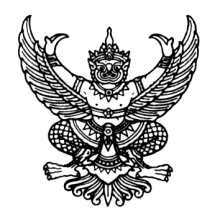 ที่ ศธ..................../......................					โรงเรียน......................................................								อำเภอ..........................จังหวัด...................	หนังสือฉบับนี้ให้ไว้เพื่อรับรองว่า นาย/นาง/นางสาว.....................................................................................วุฒิ (ตัวย่อ).....................สาขาวิชาเอก................................................................ผู้สมัครเข้ารับการคัดเลือกเพื่อบรรจุเข้ารับราชการเป็นข้าราชการครูและบุคลากรทางการศึกษา ตำแหน่งครูผู้ช่วย กรณีที่มีความจำเป็นหรือมีเหตุพิเศษ  สังกัดสำนักงานคณะกรรมการการศึกษาขั้นพื้นฐาน ปี พ.ศ. 2567 ปัจจุบันได้ปฏิบัติหน้าที่ในตำแหน่ง	O  พนักงานราชการ โรงเรียน...................................................................สังกัด........................................	O  ครูอัตราจ้างจากเงินงบประมาณ โรงเรียน...........................................สังกัด.......................................O  ครูอัตราจ้างจากเงินรายได้ของสถานศึกษา โรงเรียน...........................สังกัด.......................................O  ครูสอนศาสนาอิสลาม/วิทยากรอิสลาม โรงเรียน................................สังกัด........................................O  ลูกจ้างประจำ  โรงเรียน......................................................................สังกัด......................................	O  พนักงานจ้างเหมาบริการ โรงเรียน......................................................สังกัด......................................	O  ลูกจ้างชั่วคราวจากเงินงบประมาณ โรงเรียน.......................................สังกัด......................................O  ลูกจ้างชั่วคราวจากเงินรายได้ของสถานศึกษา โรงเรียน......................สังกัด......................................O อื่น ๆ ระบุ............................................................................................สังกัด......................................	โรงเรียน.......................................................................อำเภอ.......................................................................สังกัด สพป./สพม..................................................ตั้งแต่วันที่..................เดือน.................................พ.ศ....................ถึงวันที่..................เดือน.................................พ.ศ..................... รวมทั้งสิ้น..............ปี..................เดือน................วัน(นับถึงวันปิดรับสมัครวันสุดท้าย) และมีภาระงานการสอนไม่น้อยกว่า 5 ชั่วโมง หรือ 5 คาบต่อสัปดาห์		ให้ไว้  ณ  วันที่................เดือน..............................พ.ศ.......................  (ลงชื่อ)...................................................................                (................................................................)                                ผู้อำนวยการโรงเรียน.............................................................                                     หมายเลขโทรศัพท์.........................................................หมายเหตุ     ให้แนบสำเนาตารางสอน